Darba lapaGlāžu tilpuma aprēķināšana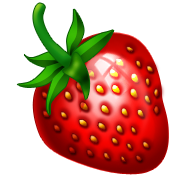                                                        5. uzdevums(5punkti)Aprēķināt dažādu formu un tilpuma glāžu augstumu, lai tajās varētu ieliet 150 ml šķidruma.Uz tukšajām glāzēm atzīmēt aprēķināto augstumu.Pārliecināties, vai teorija sakrīt ar praksi.Datu ieguve un apstrāde  Lielākā cilindriskā glāze                V = R2H, kur R – cilindra rādiuss H – cilindra augstums,    H =	Nošķelts konussV =(R12+R1R2 +R22),kur R1;R2-konusa rādiusi, H – konusa augstums, H = Secinājumu veikšanaGlāzes aprēķinātais augstums ir .........Secinājumi par glāzes augstuma noteikšanas precizitāti